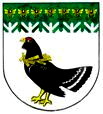 от 29 марта 2024 года  № 204Об утверждении положения об организации работы по выдаче ордеров на занятие зданий, помещений для размещения эвакуируемого населения  при опасностях, возникающих в условиях военных конфликтов на территории Мари-Турекского муниципального района Республики Марий ЭлРуководствуясь Федеральным законом от 12.02.1998 № 28-ФЗ «О гражданской обороне», постановлением Правительства Российской Федерации от 22.06.2004 года № 303 «О порядке эвакуации населения, материальных и культурных ценностей в безопасные районы», приказом МЧС РФ от 14.11.2008 № 687 «Об утверждении Положения об организации и ведении гражданской обороны в муниципальных образованиях и организациях»,методическими рекомендациями по планированию, подготовке и проведению эвакуации населения, материальных и культурных ценностей в безопасные районы в целях планирования размещения и первоочередного жизнеобеспечения эвакуируемого населения, подготовки  эвакуационных мероприятий, администрация Мари-Турекского муниципального района Республики Марий Эл п о с т а н о в л я е т:Утвердить прилагаемые:- Положение о порядке выдачи ордеров на занятие зданий, помещений для размещения на территории Мари-Турекского муниципального района Республики Марий Эл населения,  подлежащего эвакуации в военное время согласно приложению №1.- Образец ордера на занятие жилых и нежилых помещений для размещения эвакуируемого населения в военное время на территории Мари-Турекского муниципального района Республики Марий Эл согласно приложению №2.- Образец журнала учета выданных ордеров на занятие зданий, помещений для размещения эвакуируемого населения в военное время на территории Мари-Турекского муниципального района Республики Марий Эл, согласно приложению №3.2. Разместить настоящее постановление на официальном сайте Мари-Турекского муниципального района в информационно-телекоммуникационной сети «Интернет».3. Контроль за исполнением настоящего постановления оставляю за собой.Положениеоб организации выдачи ордеров на занятие зданий, помещений для размещения на территории Мари-Турекского муниципального района Республики Марий Эл населения, подлежащего эвакуации в военное время1. Настоящее Положение определяет порядок организации работы по выписке ордеров на занятие жилых и нежилых помещений (далее — помещение) для размещения нетрудоспособного населения, работников организации и членов их семей (далее — эваконаселение), подлежащих эвакуации в военное время (далее — ордера).2. Прием заявок на выдачу ордеров для размещения эваконаселения осуществляется администрацией Мари-Турекского муниципального района.3. Обеспечение эваконаселения жильем осуществляется из расчета 2,5 кв. м общей площади на одного человека.4. Заявки принимаются от:- организаций, переносящих свою деятельность на территорию Мари-Турекского муниципального района, на предоставление им нежилых помещений для выполнения задач по предназначению, жилых помещений для размещения своих работников и неработающих членов их семей;- организаций, продолжающих свою деятельность в местах постоянной дислокации, на предоставление  жилых помещений для размещения рабочих и служащих и членов их семей, подлежащих эвакуации;- муниципальных образований, на предоставление им жилых помещений для размещения нетрудоспособного и незанятого в производстве населения, подлежащего эвакуации в военное время; - организаций и муниципальных образований на предоставление им нежилых помещений для размещения материальных и культурных ценностей, подлежащих эвакуации в военное время.5. В заявке организации, в соответствии с расчетом размещения эваконаселения указывается:- наименование организации;- численность рабочих и служащих, членов их семей, подлежащих эвакуации;- площадь нежилых помещений, необходимая для выполнения задач по предназначению (для организаций, переносящих свою деятельность на территорию Мари-Турекского муниципального района);- наименование населенного пункт, в котором планируется размещение эваконаселения;6. В заявке муниципального образования, в соответствии с расчетом размещения эваконаселения указываются:- наименование населенного пункт, в котором планируется размещение эваконаселения;- количество эваконаселения планируемое к размещению в данном населенном пункте.7. Заявки организаций согласовываются с городской и сельскими администрациями, на территорию которых планируется эвакуация.8. Списки жилых и нежилых помещений для размещения эваконаселения с указанием адреса и площади, вместе с оригиналом заявки организации, муниципальных образований, городским и сельскими администрациями, после согласования направляются в администрацию Мари-Турекского муниципального района для рассмотрения на заседании эвакуационной комиссии.9. По результатам рассмотрения заявки  эвакуационной комиссией администрации Мари-Турекского муниципального района принимается решение о выписке ордера или об отказе в его выписке, которое является основанием для выписки ордерагородским  и сельскими администрациями.10. Решение об отказе в выписке ордера принимается в случае отсутствия на территории поселения Мари-Турекского муниципального района свободных помещений, пригодных для размещения эваконаселения.11. Подтверждение выписанных ордеров осуществляется через каждые 5 лет после их получения, замена ордера производится при изменении численности эваконаселения, подлежащих эвакуации, более чем на 25 процентов, на основании заявки муниципального образования или организации.12. Ордера выписываются в трех экземплярах:- один остается в администрации городкого/сельского поселения;- второй направляется в организацию, направившую заявку;-третий направляется в администрацию Мари-Турекского муниципального района согласовавшую заявку.13. Выписанные ордера регистрируются в Журнале учета выданных ордеров на занятие зданий, помещений и земельных участков для размещения эвакуируемого населения в военное время на территории Мари-Турекского муниципального района.ОРДЕРна занятие жилых и нежилых помещений для размещения  эвакуируемого населения, прибывающего на территорию _____________поселения Мари-Турекского муниципального района от «___»___________ 20__ года                                              № _____На основании протокола эвакуационной комиссии администрации Мари-Турекского муниципального района от «____»___________20__ года №_____, выделить _________________________________________________                            (наименование организации, муниципального образования)для размещения:__________рабочих и служащих и_____ членов их семей,____ нетрудоспособного, не занятого в производственной сфере населения, в населенном пункте __________________, путем подселения к местным жителям, по списку согласно приложения к ордеру. Ордер подлежит подтверждению через 5 лет с момента выписки.Настоящий ордер является документом, дающим право на занятие помещений в период проведения эвакуационных мероприятий.Глава поселения ___________«____»____________20__г.                    М.П.Ордер №______ получил _______________________________________                                                                   (подпись, инициалы, фамилия)«___»____________20___г.ЖУРНАЛучета выданных ордеров на занятие зданий, помещений для размещения эвакуируемого населения на территории Мари-Турекского муниципального районаМАРИЙ ЭЛ РЕСПУБЛИКЫНМАРИЙ ТУРЕК МУНИЦИПАЛЬНЫЙ РАЙОНЫНАДМИНИСТРАЦИЙЖЕАДМИНИСТРАЦИЯМАРИ-ТУРЕКСКОГО МУНИЦИПАЛЬНОГО РАЙОНАРЕСПУБЛИКИ МАРИЙ ЭЛАДМИНИСТРАЦИЯМАРИ-ТУРЕКСКОГО МУНИЦИПАЛЬНОГО РАЙОНАРЕСПУБЛИКИ МАРИЙ ЭЛПУНЧАЛПОСТАНОВЛЕНИЕПОСТАНОВЛЕНИЕГлава администрацииМари-Турекскогомуниципального районаС.Ю.РешетовПриложение №1к постановлению администрации Мари-Турекского муниципального района от 29 марта 2024 года № 204Приложение №2к постановлению администрации Мари-Турекского муниципального района от 29 марта 2024 года № 204ПРИЛОЖЕНИЕк Ордеру № ____ от «____» _______ 20__ г.П№ п/пАдрес домовладения, Ф.И.О.Жилая площадьКол-во комнатКол-вопроживающих, (чел.)Кол-во подселяемых,(чел.)ФИО главы семьи подлежащих эвакуацииЖилая площадь после подселенияПримечаниеПриложение №3к постановлению администрации Мари-Турекского муниципального района от 29 марта 2024 года № 204№п/пНаименование организации, телефон, адресФ.И.О. представителя организацииДата выдачи